ângulosMateriais: Compasso, régua e papel.Proposta AFaça um círculo com 13 cm de diâmetro no papel. Se o papel estiver colorido ficará melhor para destacar o seu trabalho. Portanto, utilize algo para colorir o seu círculo;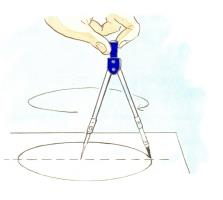 Atenção para diferenciar raio de diâmetro - se necessário, utilize um dicionário!Ao manusear um compasso você deve fazer pega de pinça, apenas na parte superior, sem pegar nas “pernas” do compasso ao girar, lembrando que é o compasso que gira e não o papel.;Recorte o contorno do círculo;Dobre o círculo exatamente ao meio e recorte-o em duas partes. Você obterá duas metades;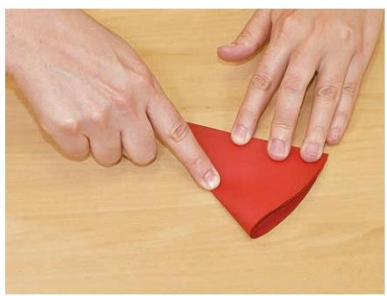 Dobre ao meio uma das metades e recorte-a novamente em mais duas partes. Você obterá do círculo;Dobre novamente ao meio uma das partes de um quarto e recorte-a. Você obterá  do círculo;Portanto, ao final você deverá obter 4 partes, entre elas:  do círculo; do círculo; e duas partes de  do círculo;Se o círculo inteiro tem 360º, quantos graus tem em cada parte que você obteve acima?Parte BUtilizando as peças que você obteve na atividade anterior, faça uma estimativa do tamanho dos ângulos de cada figura abaixo: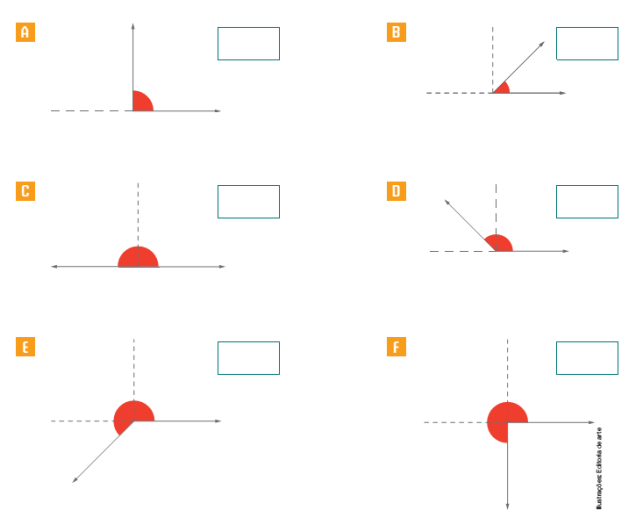 Respostas:A:B:C:D:E:F:DPO: